SHAFEEQUE.375280@2freemail.com 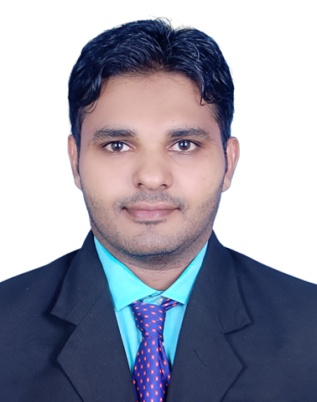 MWorked as MEP Design Engineer at REDD Engineers Consultancy, Calicut      from April 4, 2017 to October 10, 2017. Worked as MEP Engineer at Prime MEP Solutions, Calicut               from July 1, 2015 to March 6, 2017.Worked as Project Assistant at Central Manufacturing Technology              Institute, Bangalore from October 1, 2012 to June 31, 2013.Master of Technology in Manufacturing Engineering from NITK                 (National   Institute of Technology Karnataka), Surathkal, India (2013).Bachelor of Technology in Mechanical Engineering from Government               Engineering College Calicut, Kerala, India affiliated to Calicut University             in 2010 with First Class.        1. Diploma in MEP Design & Drafting [HVAC, Plumbing & Fire Fighting]                 from Prime MEP Training Academy, Calicut Kerala, India.           2. Certification Course in BIM (Building Information Modeling)             from REDD Engineers Institute, Calicut, Kerala, India.    HVAC:Developing the design concepts of HVAC systems for Commercial,              Residential and Industrial projects as per ASHRAE Standards.Cooling and Heating Load calculations using HAP and E20 Form.Sizing and locating indoor and outdoor equipments (DX / VRF).Designing the ventilation system for the basement Car park /Toilets/kitchens.Duct System design using Equal Friction Method following SMACNA                  Standards and selection of diffusers, grills using Mcquay software.Selection of AHUs, FCUs, Chillers, Cooling Tower and other Equipments.Chilled water piping design - sizing, layout and scheme along with associated              components.Pump head calculation and selection of Chilled water pumps. ESP Calculations for Fans & Blowers.FIRE FIGHTING:Sprinkler System Design. Fire water Demand & Fire water tank Calculation following NFPA Standards.Main Pump, Diesel Operated Pump, Jockey pump and Booster Pumps Selection. Fire Hose Cabinet, Water Hydrant system, Smoke detector, Heat detector and Fire alarm Selection.FM 200(Waterless system) Designing and Fire Extinguisher Selection. PLUMBING:Prepare detail layout plans for water supply and drainage systems for all residential and official buildings.Water supply and drainage pipe sizing, Over Head and Underground tank sizing based on NBC and IPC standards.Calculation of garden water designing and fountain water pipe sizing designing.Calculation of Soak away pits, Dispersion Trenches, Strom water drainage and Manhole calculation.Sewage Treatment Plant design calculations.Good Knowledge with Dubai Municipality Regulations, DEWA Regulations, UAE Fire Code, GCC and International Standards for Building Service Systems Design.MEP Design SoftwareHAP, E-20 Form, BETA Terminal Device Sizer, McQuay Duct Sizer, McQuay Pipe Sizer, Psychometric Chart Analyser.Toshiba Software for VRF Equipment Selection, MS Office.ELITE Fire Software for Sprinkler system Design, FM200 Calculator.Drafting Software:AutoCAD, Unigraphics (NX.6.0), Solid Works,   PRO/E.Revit 2016.Employers: Prime MEP Solutions, Calicut & REDD Engineers Consultancy, Calicut.Designation: MEP Design Engineer. 	Designing of Complete HVAC, Plumbing, fire fighting and Drainage System for Buildings.Site Inspection and co-ordination of complete MEP Works. Material Approval as per Specification.Reviewing and approval of Workshop DrawingsHaving regular meeting with Client and Contractors for smooth running of the Project. Preparing submittals for getting Quotations for all MEP work. PROJECTS HANDLED Malabar Avenue Auditorium , Calicut, India.Zealots Villas, Calicut, India.M-Square Movies, Ankamaly, India.AVK Habitat Kochi, India.SHAFEEQUE  MECHANICAL ENGINEER (MEP)PROFESSIONAL SUMMARYAdaptable, innovative and qualified Mechanical Design Engineer skilled in Revit MEP, AutoCAD, Carrier HAP and DuctSizer with 3 years experience in building mechanical services.  Offer high-caliber qualifications in planning, designing, and managing installation, operation and maintenance of HVAC & MEP systems.PERSONAL PROFILEPROFESSIONAL EXPERIENCE:Tourist Visa ::Valid UpTo  26th  February  2018Nationality: Indian.Marital Status: Married.Date of Birth: 26/05/1988. Languages Known::EnglishHindiMalayalamTamilArabicEDUCATIONAL PROFILE:ADDITIONAL QUALIFICATIONS::TECHNICAL EXPERTISE :SOFTWARE SKILLS:EMPLOYMENT  ABSTRACT – MEP Design  EngineerROLES AND RESPONSIBILITIES::